Microsoft Word 2010 Tips & Tricks教学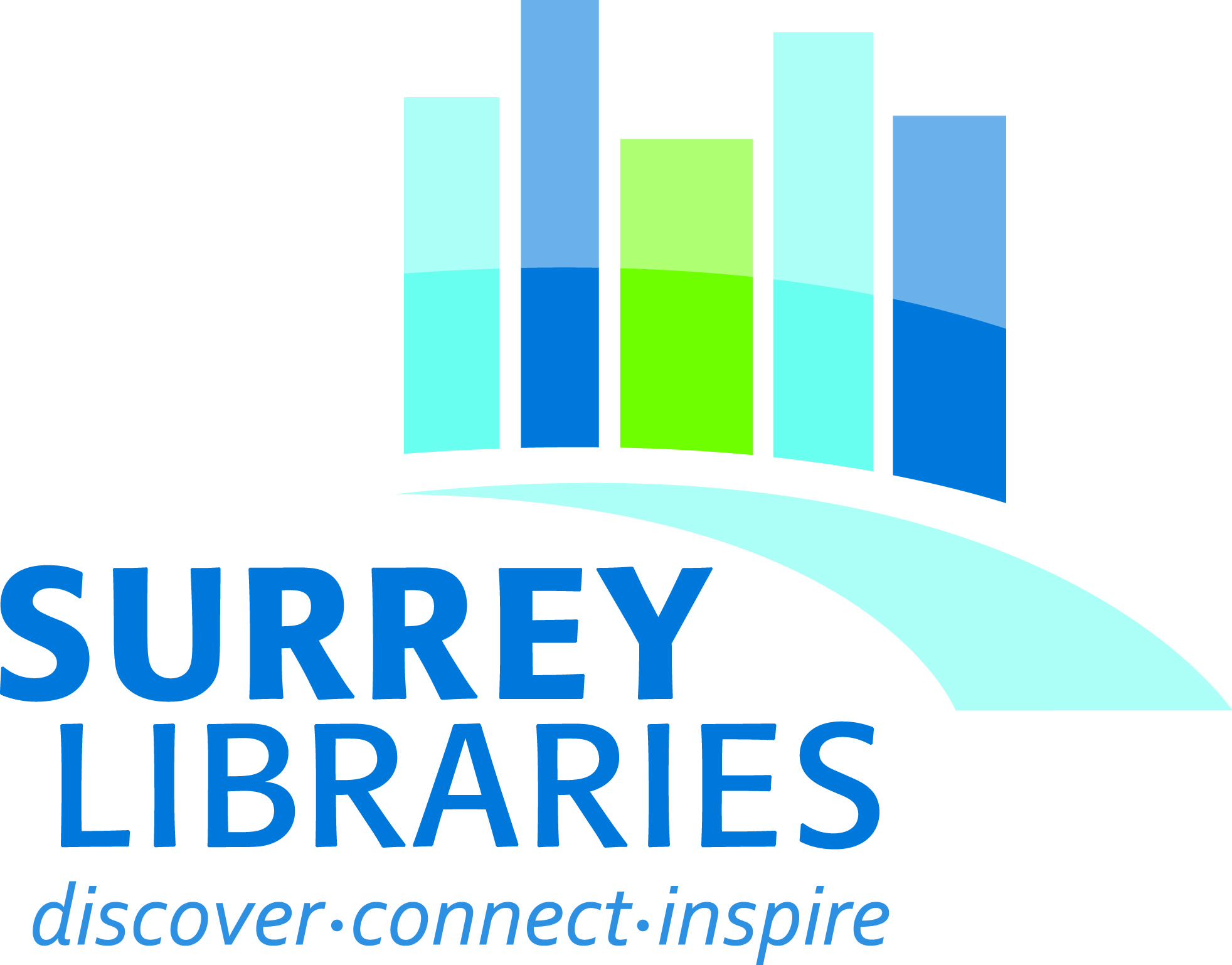 Opening a new Microsoft Word document 开启新的Microsoft Word档案From the Desktop, double click on the Microsoft Word 2010 icon. 
在桌面上按两次Microsoft Word 2010 的捷径。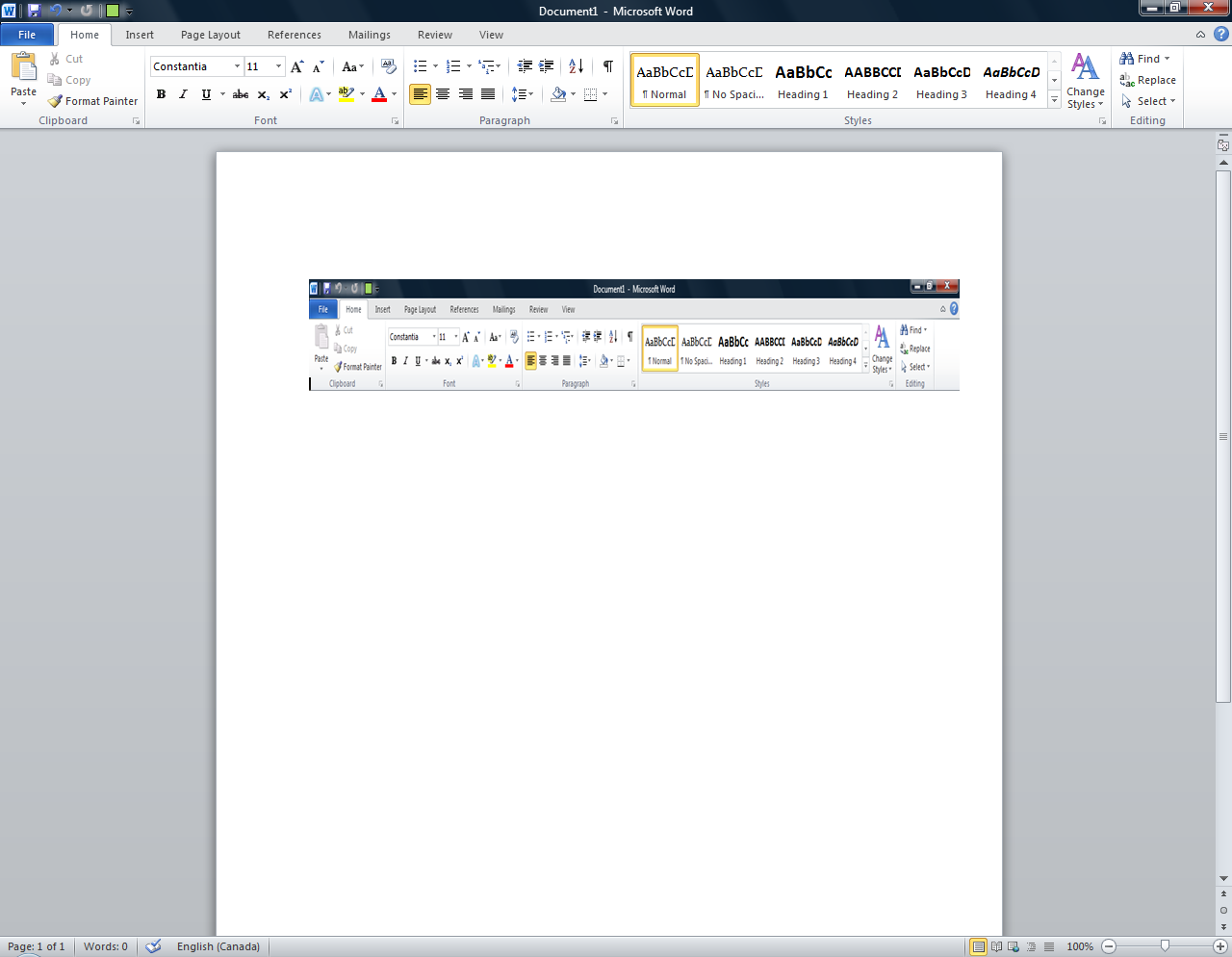 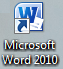 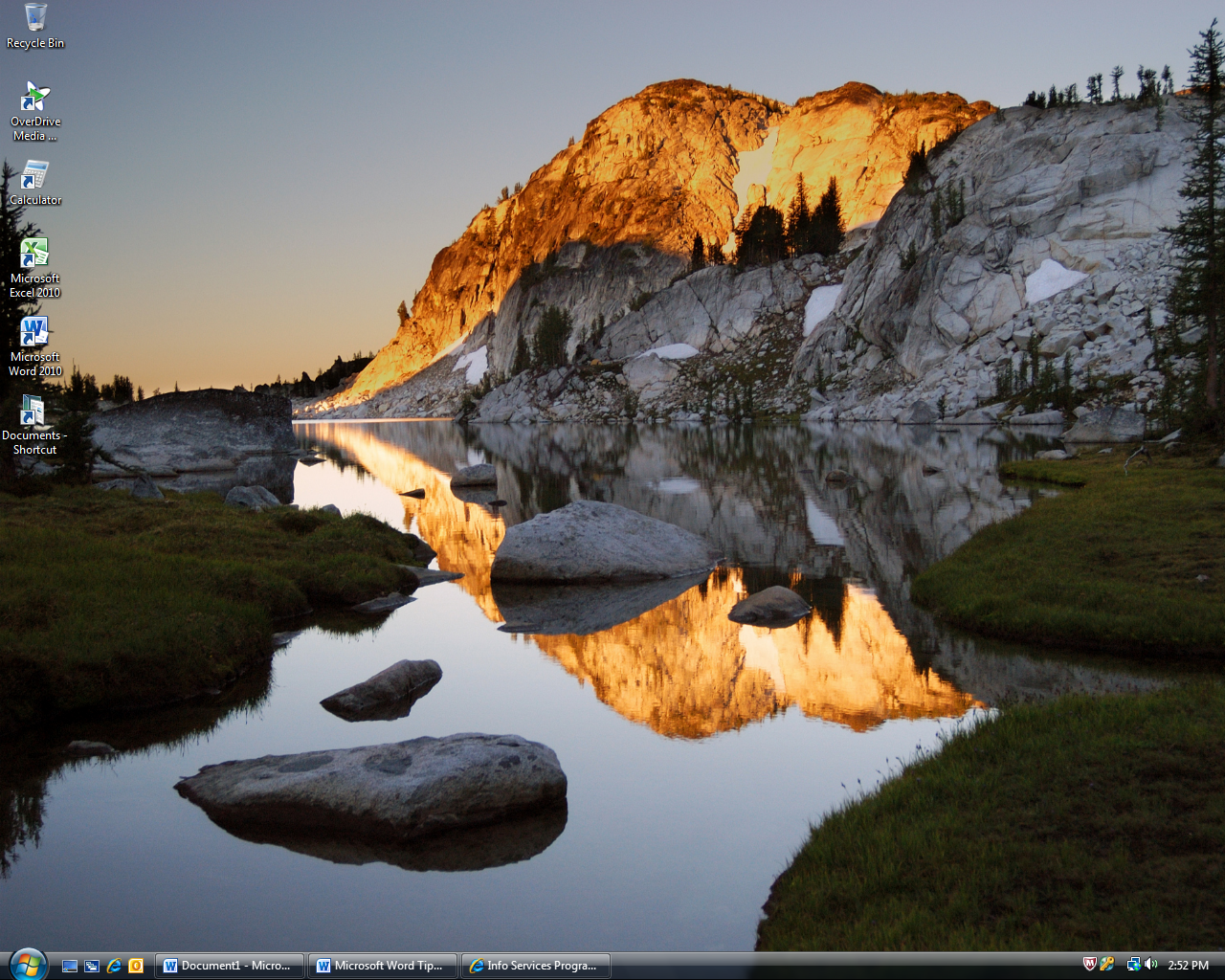 A new word document will open.
一个新的Word档案会开启。 Home Tab: common text formatting options ［常用］索引标签：文字格式化选项To format text, click on the Home Tab located at the top of the document page.  This tab allows you to bold, centre, underline, cut & paste text, and add bullets and numbers.在［常用］索引标签内，您可以格式化您的文字。您可以使用粗体，斜体，底线，剪裁并贴上，以及添加项目符号或编号。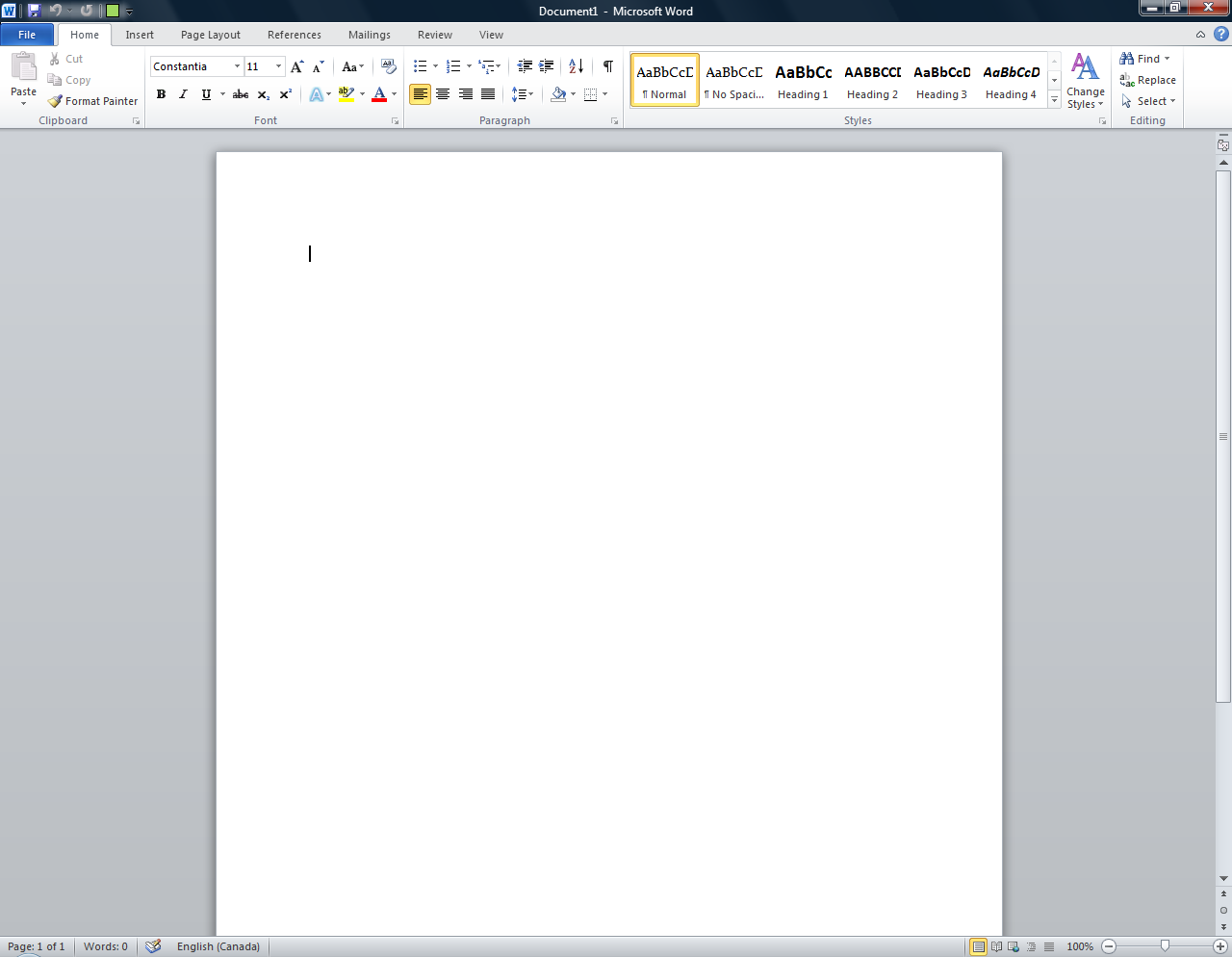 Bold, Italicize or Underline Text　粗体，斜体，或底线Click and hold the left mouse button down, and drag the mouse over the text so that it is highlighted.  
按一下您想要开始选取的位置，并按住滑鼠左键，然后将指标拖曳到您想要选取的文字上方。In the Home Tab’s Font section, click the Bold, Italics or Underline         icon.
在［常用］索引标签的［字形］群组中，按一下［粗体］，［斜体］，或［底线］。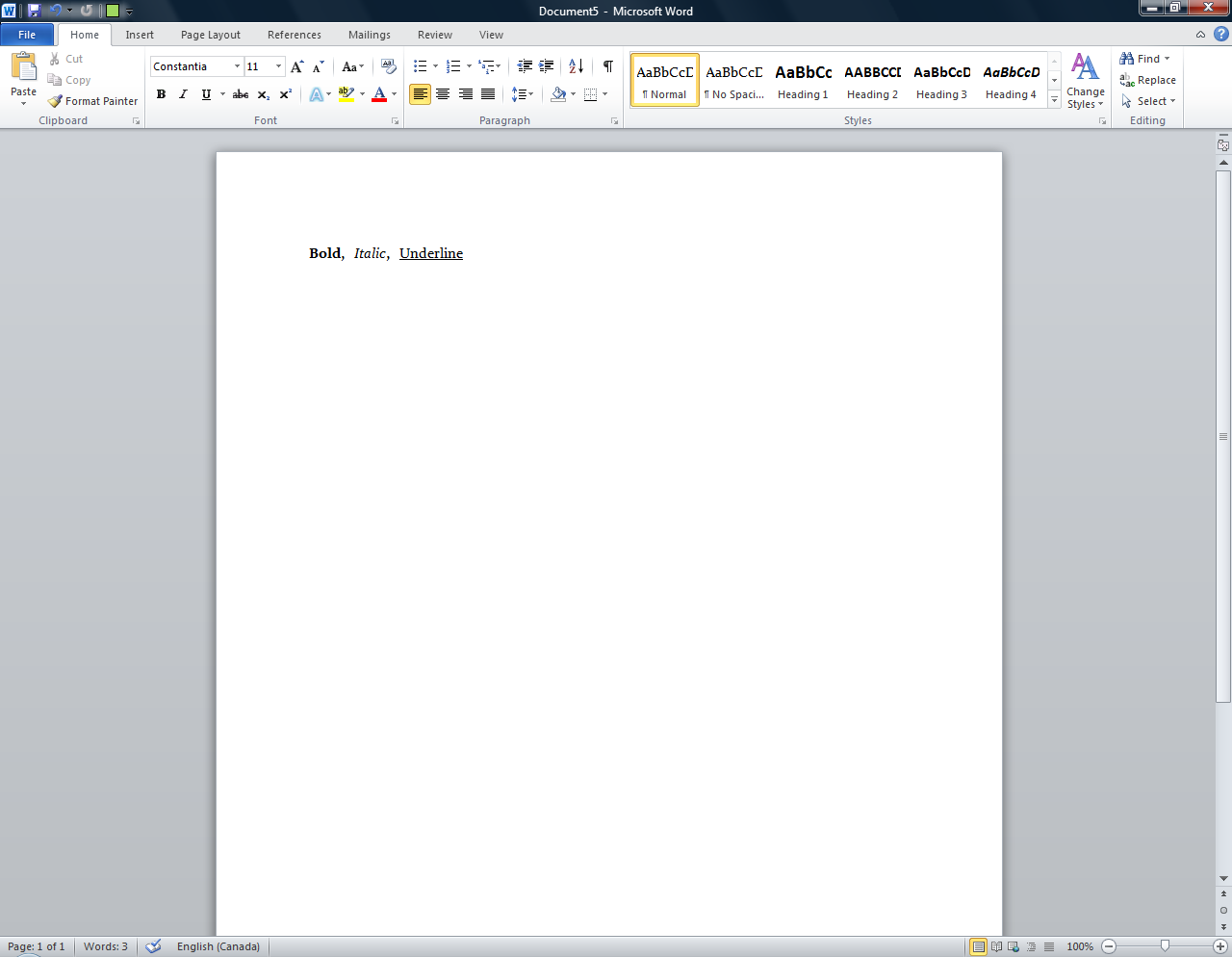 ＊Note: these buttons work like an on/off switch. When it’s “on”, it will be orange.
　注意：这些按钮跟开关一样。当您“开启”它时，按钮会变橘黄色。Making text large or small　文字大小Click & hold the left mouse button down, and drag  the mouse over the text so that it is 

按一下您想要开始选取的位置，并且按住滑鼠左键，然后将指标拖曳到您想要选取的文字上方。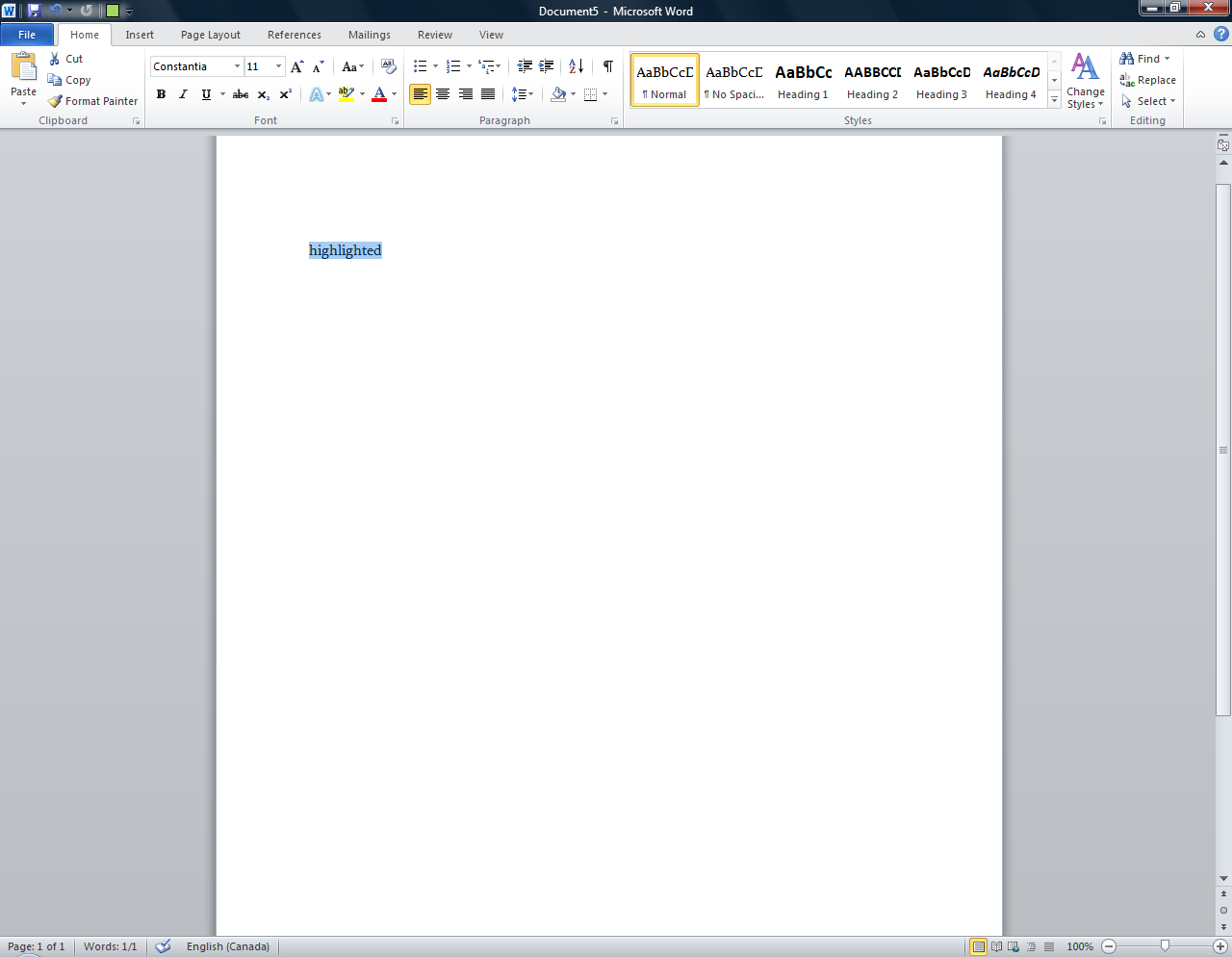 In the Font section of the Home Tab, click on the arrow on the font size icon and selct a new font size. The bigger the number, the larger your font size will be.  You can also use the two buttons beside the font size.  One makes the font bigger and the other makes it smaller.
在[常用]索引标签的[字形]群组中，按一下字形大小并选取您想要的大小。数字越大，字形越大。您也可以按一下［放大字形］或［缩小字形］方块，直到［字形大小］方块中显示您想要的大小为止。
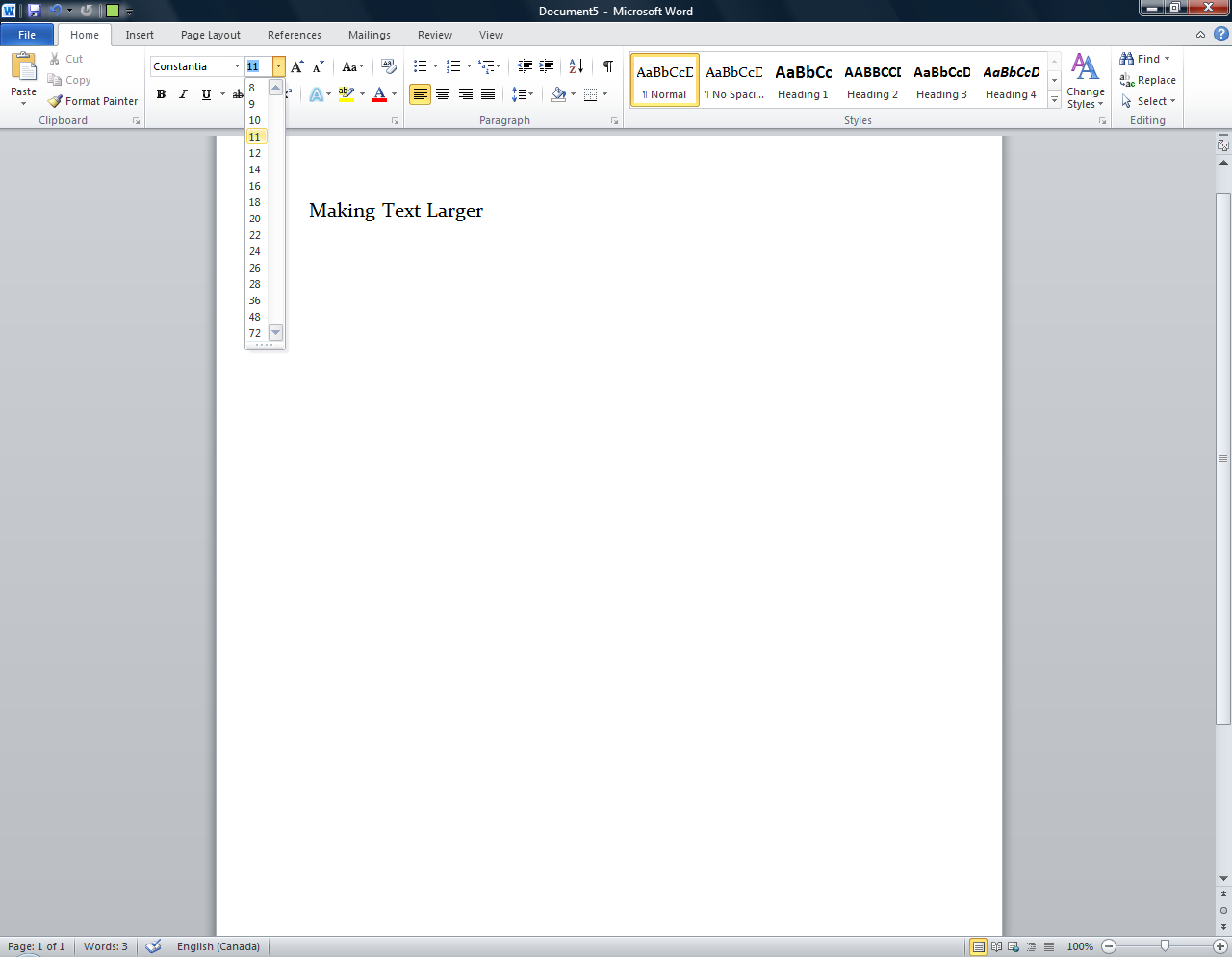 Centering Text (Alignment)　置中（对齐）Click and hold the left mouse button down, and drag  the mouse over the text so that it is highlighted.  
按一下您想要开始选取的位置，并按住滑鼠左键，然后将指标拖曳到您想要选取的文字上方。In the Home Tab’s paragraph section, click the Centre  icon.   
在［常用］索引标签的［段落］群组中，按一下［置中］。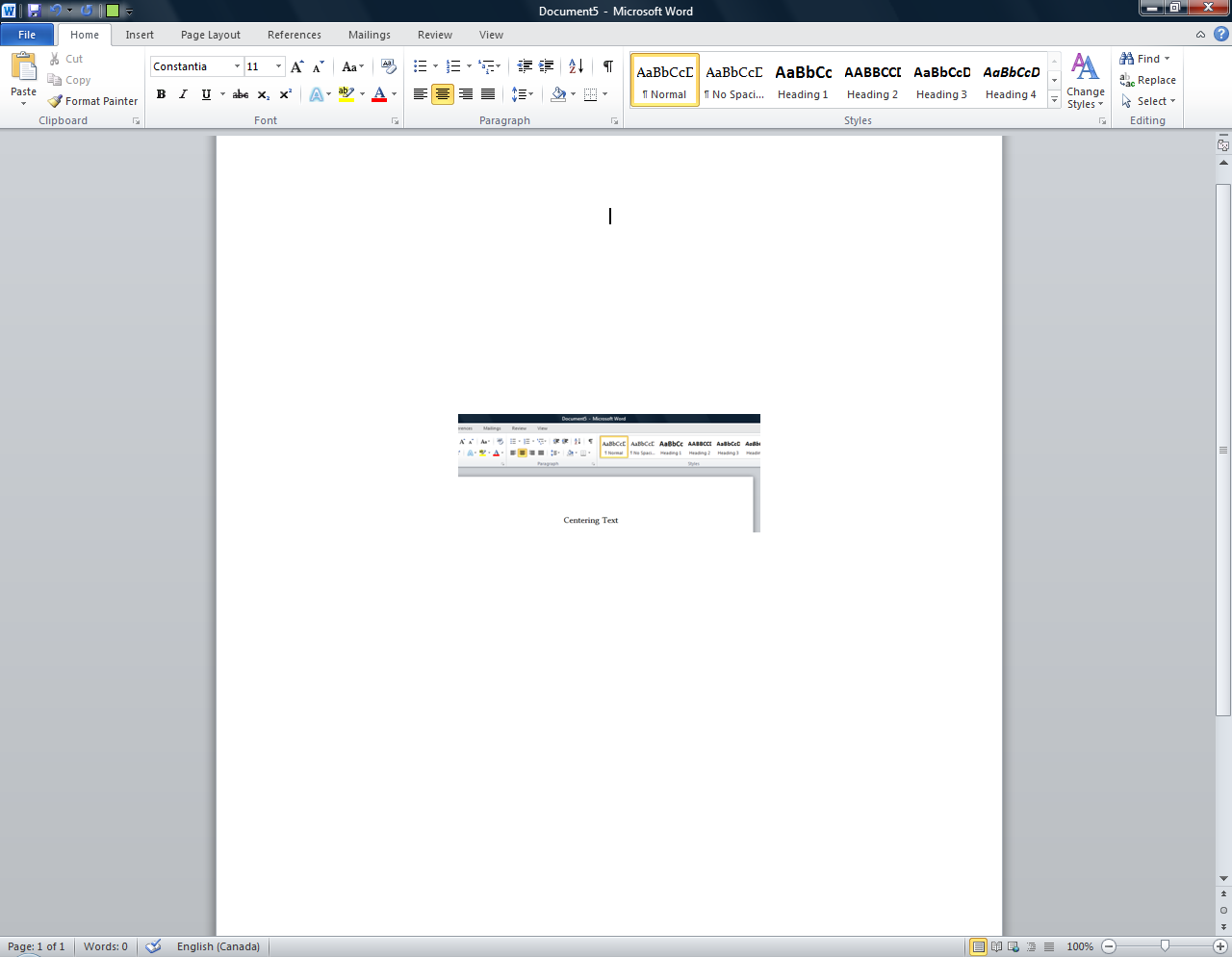 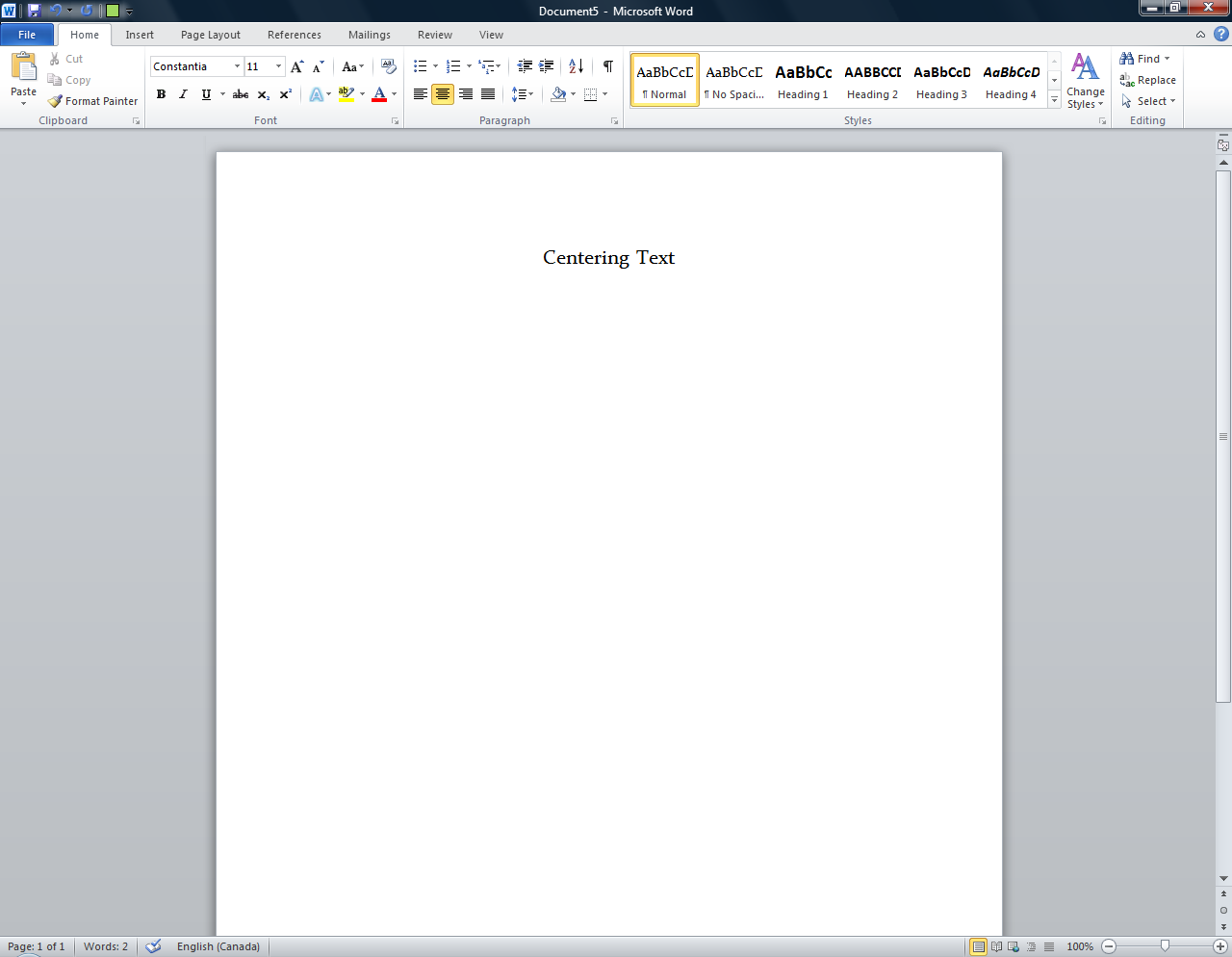 
Your text will then stay centered in the middle of the page. This is most useful when creating a resume.
您选取的文字将移至文件中间。制作简历是很有用。Copy, Cut, and Paste Text　复制，剪下，和贴上文字Click and hold the left mouse button down, and drag the mouse over the text so that it is
按一下您想要开始选取的位置，并按住滑鼠左键，然后将指标拖曳到您想要选取的文字上方。In the Clipboard section of the Home Tab, click on the Copy icon or the Cut icon .
在［常用］索引标签的［剪贴簿］群组中，按一下［复制］或［剪下］。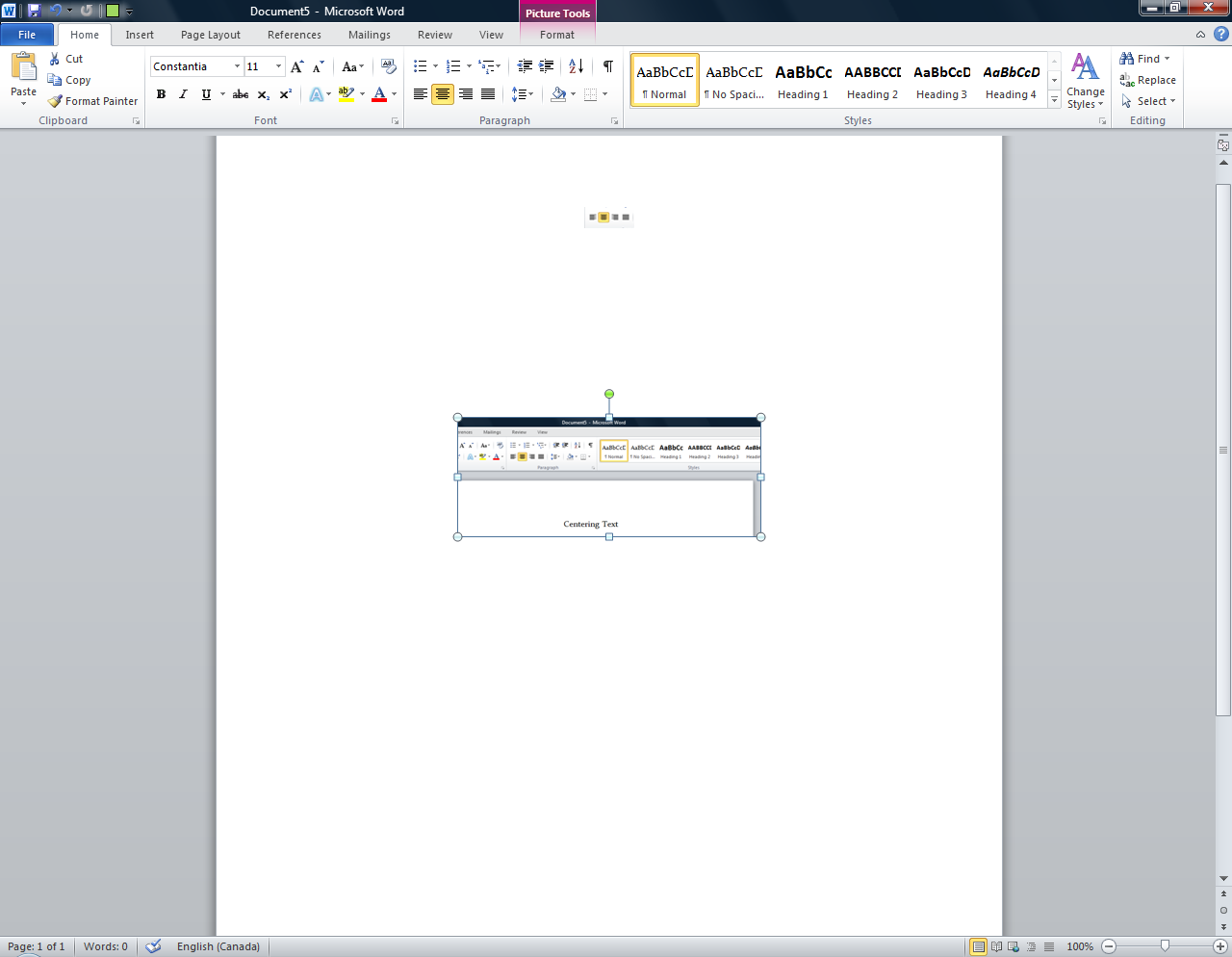 Click on the Paste icon  to place the text somewhere else in your document.
按一下［贴上］即可把您剪下/复制的文字贴到在文件内您所想要的位置。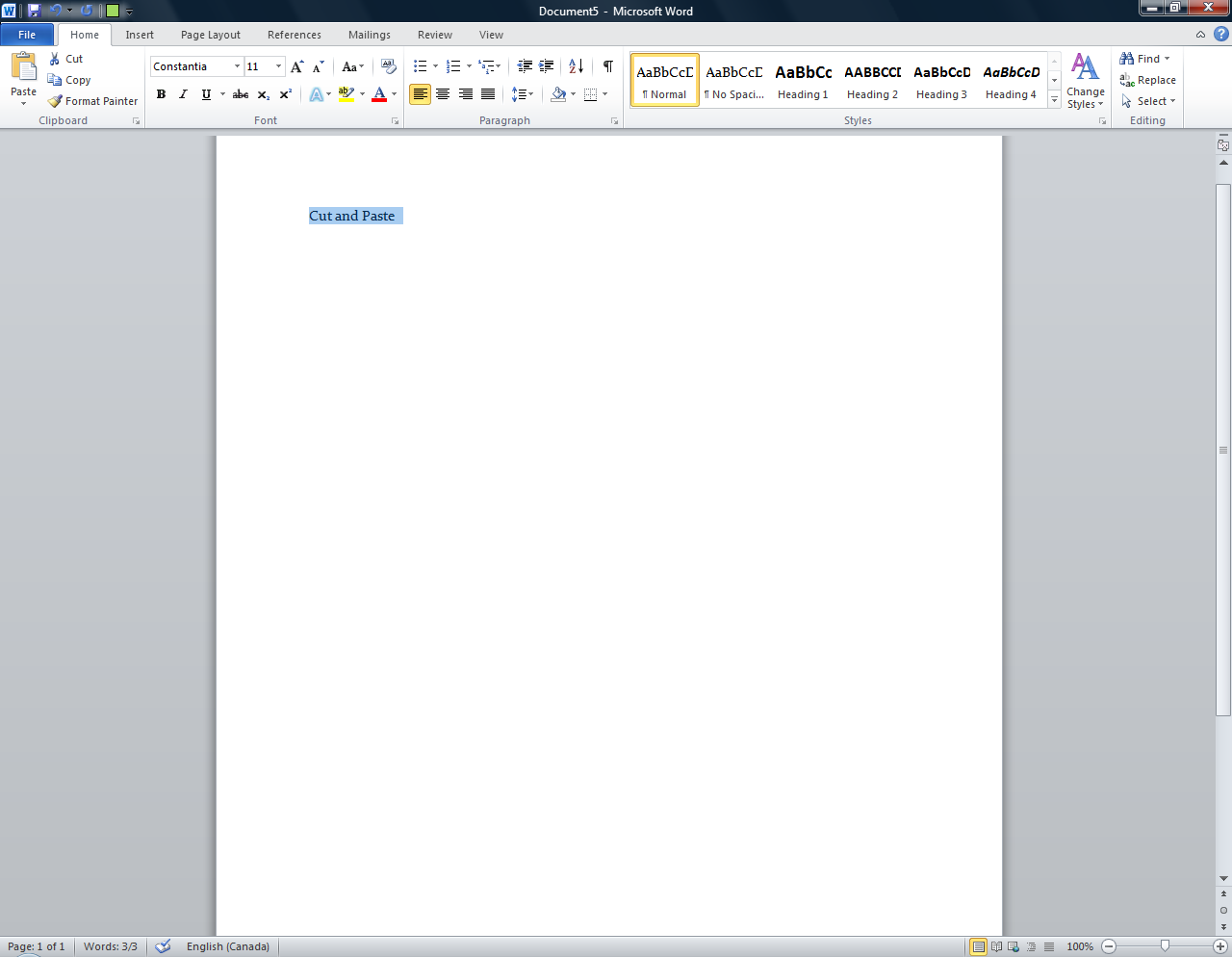 Bullets　项目符号Click and hold the left mouse button down, and drag the mouse over the text so that it is 
按一下您想要开始选取的位置，并按住滑鼠左键，然后将指标拖曳到您想要选取的文字上方。In the Paragraph section on the Home Tab, click on the Bullets icon   
在［常用］索引标签的［段落］群组中，按一下［项目符号］。
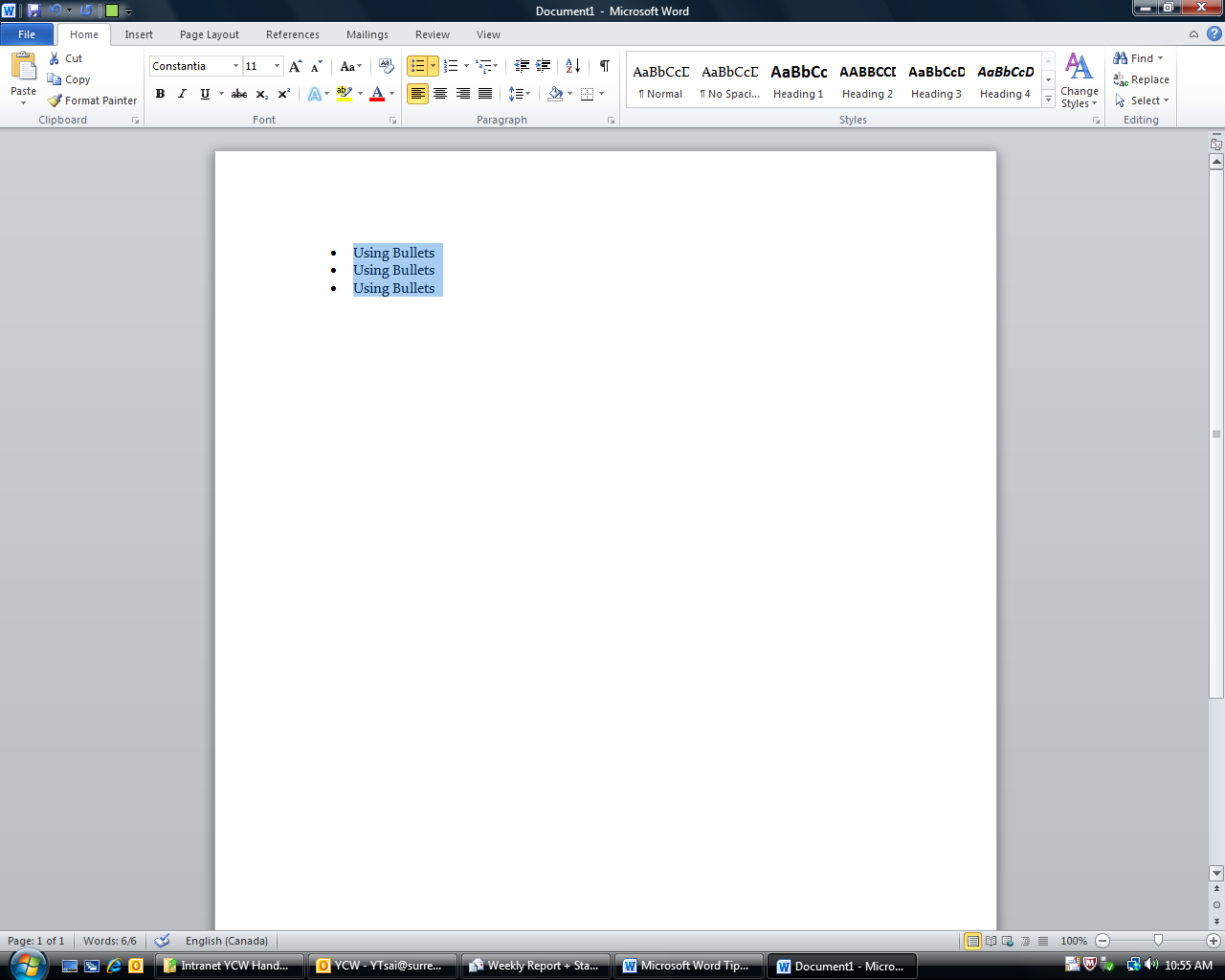 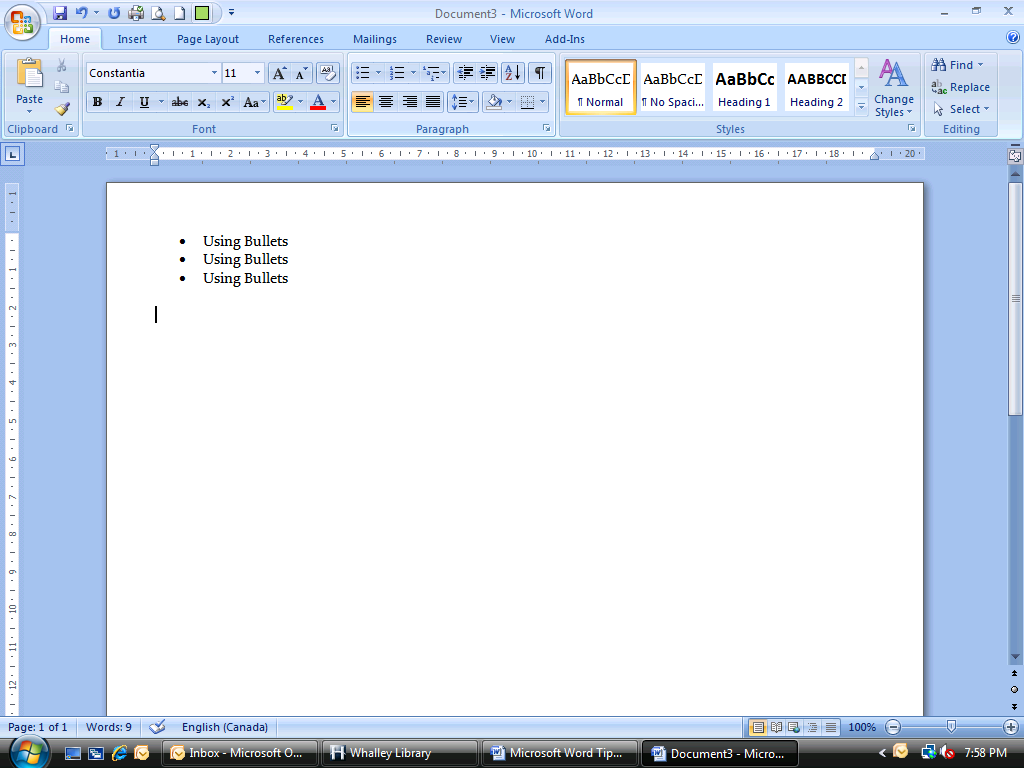 Spacing between lines　段落间距Click and hold the left mouse button down, and drag the mouse over the text so that it is highlighted.  
按一下您想要开始选取的位置，并按住滑鼠左键，然后将指标拖曳到您想要选取的文字上方。
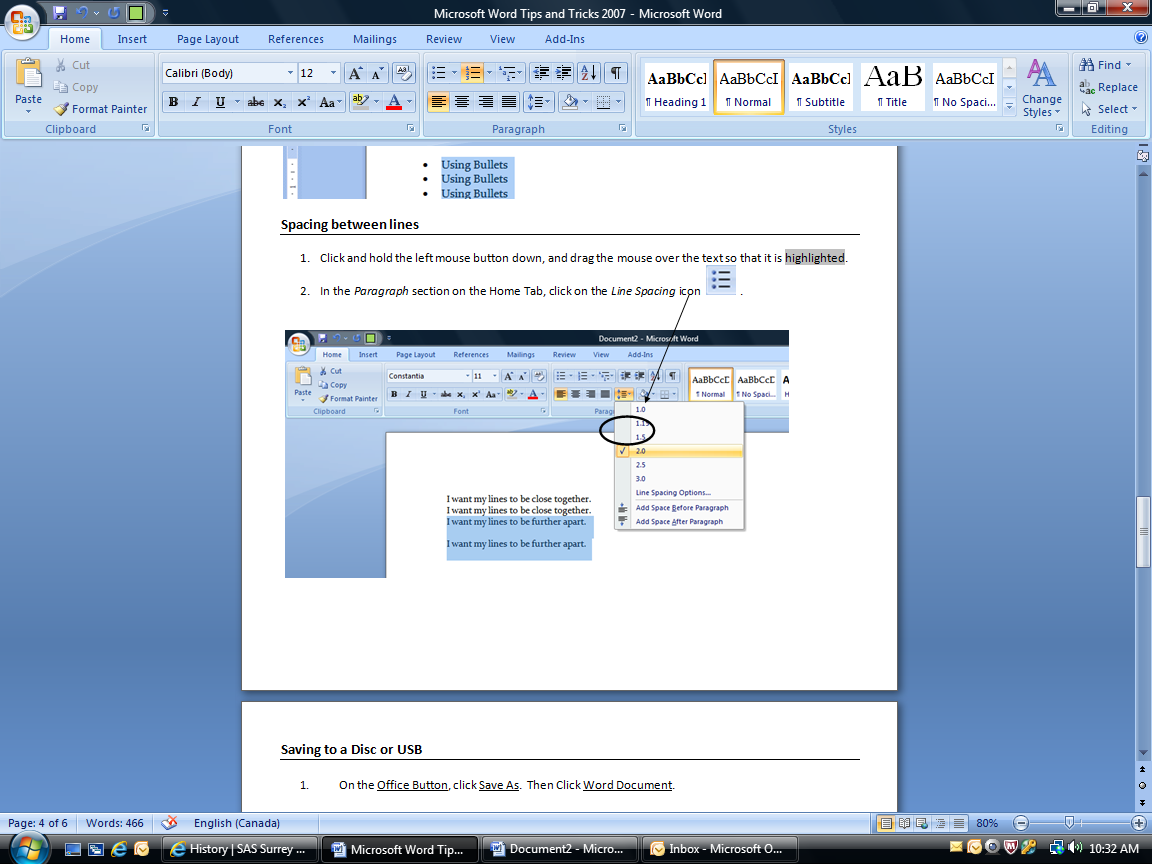 In the Paragraph section on the Home Tab, click on the Line Spacing icon

在［段落］群组中，按一下［行距］。Choose which spacing you’d like for the area you highlighted.
选择并按下您所想要的行距数。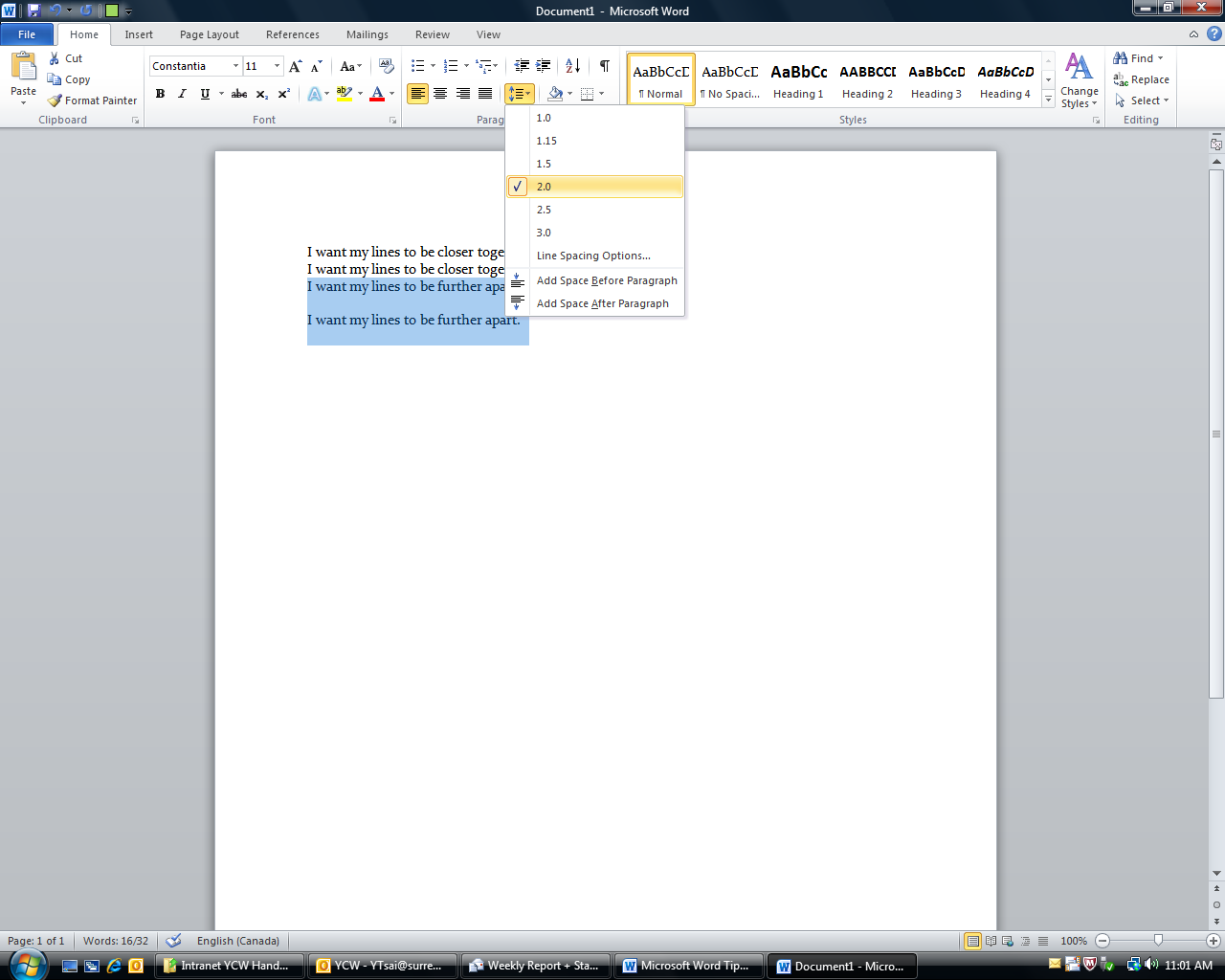 Saving to Your Computer or USB　储存至电脑或USBClick on the File tab, click Save As.  
按一下［档案］索引标签，在按一下［另存新档］。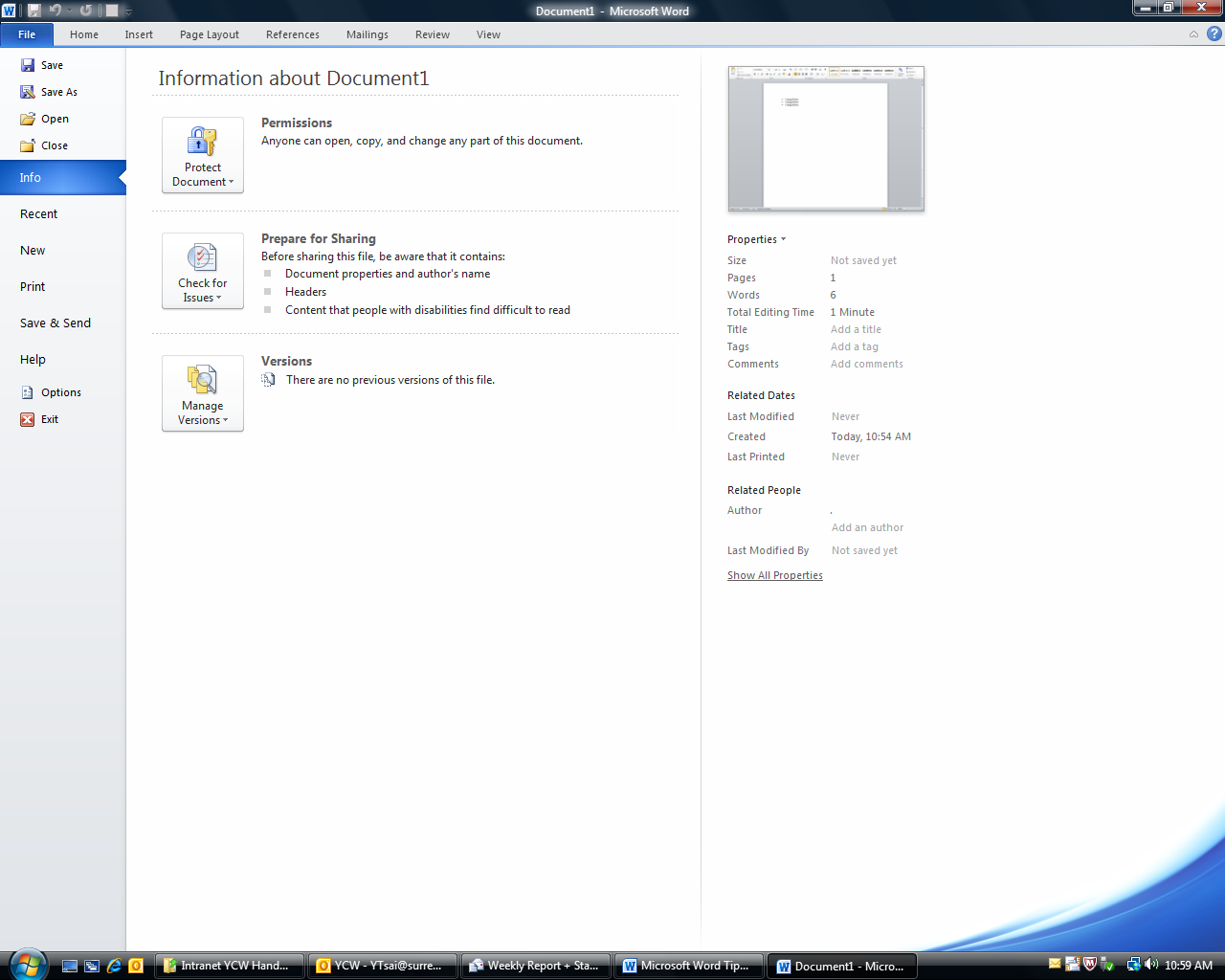 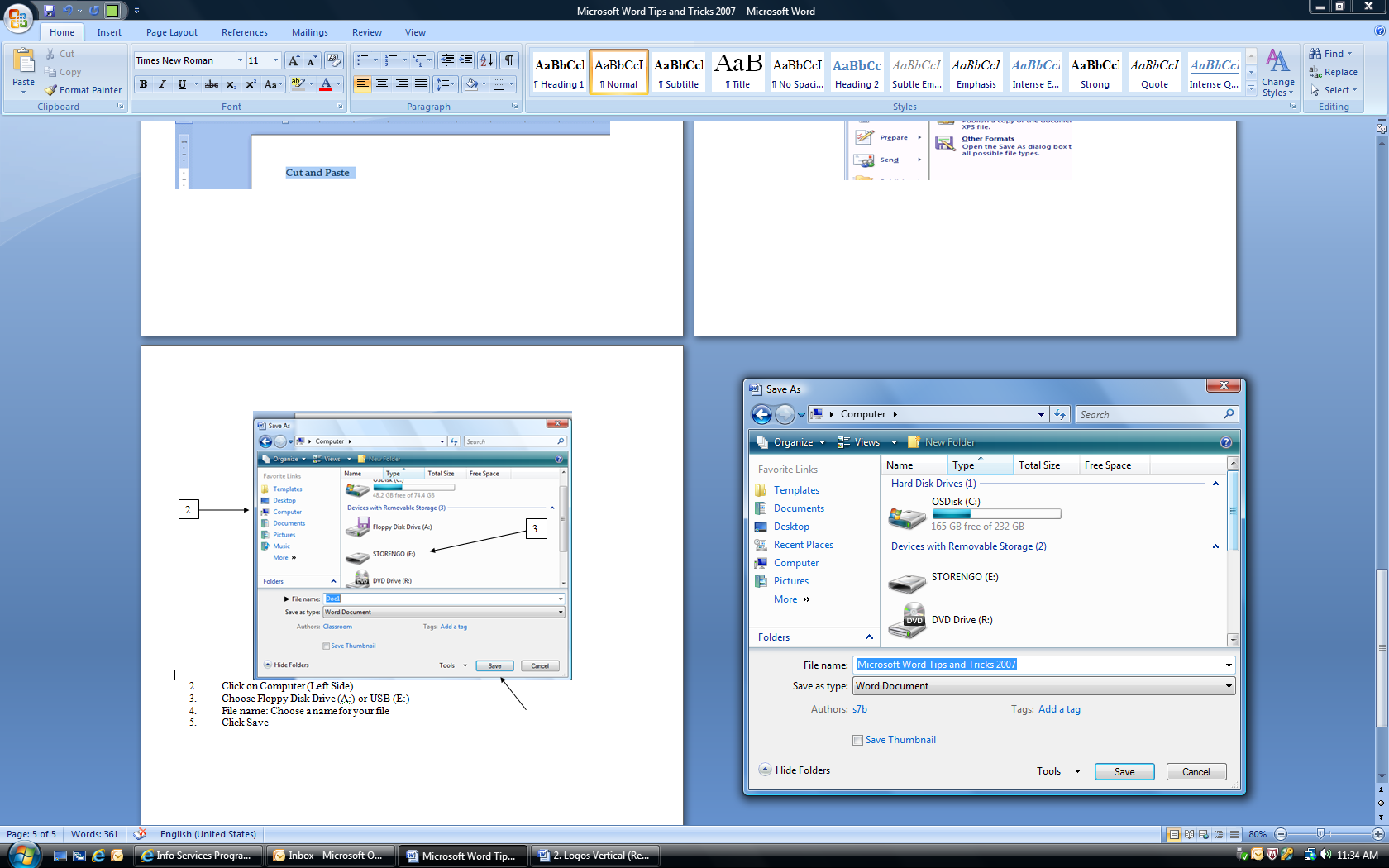 Click on Computer 
按一下［电脑］Choose your USB (E:)
选取您的USBFile name: type in a name for your file       
档案名称：给您的档案输入一个名称Click Save
按一下［储存］Keyboard Shortcuts 键盘快捷键The following are some commonly used shortcuts for commands in Microsoft Word.
以下是一些Microsoft Word里常用的快捷键。***NOTE: ALWAYS remember to text before making format changes***注意：切记要先选取您要格式化的文字再按一下格式按钮（粗体，斜体，底线，等等）Commonly Used Commands 常用指令Keyboard Shortcut 快捷键Open 开启CTRL+OSave 储存CTRL+SPrint 列印CTRL+PNew 开启新档CTRL+NHelp 帮助F1Select All 全选CTRL+AExit Program 退出程式ALT+F4Formatting Commands 格式指令Keyboard Shortcut 快捷键Bold 粗体CTRL+BItalic 斜体CTRL+IUnderline 底线CTRL+UCentre 置中CTRL+ELeft Align 靠左对齐文字CTRL+LRight Align靠右对齐文字CTRL+RJustify 文字左右对齐CTRL+JEditing Commands 编辑指令Keyboard Shortcut 快捷键Cut 剪下CTRL+XCopy 复制CTRL+CPaste 贴上CTRL+VUndo 复原CTRL+Z